Prostor za urudžbeni štambiljPodnositelj zahtjeva: Naslov: ________________________________________________________________________________________Adresa: ________________________________________________________________________________________OIB:____________________________________________Zastupan po ________________________________________________________________________________________ (kod 2 ili više podnositelja zahtjeva ovdje odrediti zajedničkog predstavnika ili zajedničkog opunomoćenika sukladno čl. 35. st. 1. Zakona o općem upravnom postupku (NN 47/09), a ostale podnositelje zahtjeva navesti u Prilogu A)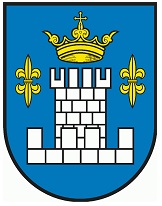 REPUBLIKA HRVATSKAGrad KoprivnicaUpravni odjel za prostorno uređenjeZrinski trg 148 000 KoprivnicaPREDMET: 	IZMJENA I/ILI DOPUNA GRAĐEVINSKE DOZVOLE - zahtjev za izdavanje Uz zahtjev se podnosi u skladu s odredbom članka 108. stavka 2. Zakona o gradnji (NN 153/13, 20/17) sljedeća dokumentacija: tri primjerka glavnog projekta, izjava projektanta da je glavni projekt izrađen u skladu s prostornim planom i drugim propisima, pisano izvješće o kontroli glavnog projekta, potvrda o nostrifikaciji glavnog projekta, potvrde javnopravnih tijela da je glavni projekt izrađen u skladu s posebnim propisima, odnosno posebnim uvjetima i/ili dokaz da je podnio zahtjev za izdavanje tih potvrda, odnosno utvrđivanje tih uvjeta ako iste nisu izdane u roku propisanom ovim Zakonom, potvrda javnopravnog tijela da je glavni projekt izrađen u skladu s rješenjem o prihvatljivosti zahvata za okoliš, dokaz pravnog interesa za izdavanje građevinske dozvole, dokaz da može biti investitor (koncesija, suglasnost ili drugi akt propisan posebnim propisom),dokaz da je vlasnik građevinskog zemljišta ispunio svoju dužnost prijenosa dijela zemljišta u vlasništvo jedinice lokalne samouprave, odnosno dužnosti sklapanja ugovora o osnivanju služnosti provoza i/ili prolaza, propisane posebnim zakonom kojim se uređuje prostorno uređenje,a zahtjevu za izdavanje građevinske dozvole za građevinu za koju se prema posebnom zakonu izdaje lokacijska dozvola sukladno odredbi članka 108. stavka 3. Zakona o gradnji i:izvršna lokacijska dozvola, izjava projektanta da je glavni projekt izrađen u skladu s lokacijskom dozvolom i drugim propisima, potvrde javnopravnih tijela da je glavni projekt izrađen u skladu posebnim uvjetima određenim lokacijskom dozvolom i/ili dokaz da je podnio zahtjev za izdavanje tih potvrda,parcelacijski elaborat koji je ovjerilo tijelo nadležno za državnu izmjeru i katastar nekretnina i potvrdilo Ministarstvo, odnosno upravno tijelo koje je izdalo lokacijsku dozvolu za građevinu za koju se lokacijskom dozvolom određuje obuhvat zahvata u prostoru, a unutar kojeg se formira građevna čestica u skladu s lokacijskom dozvolom.Za zgradu koja mora ispuniti zahtjeve energetske učinkovitosti prilaže se i:elaborat alternativnih sustava opskrbe energijom. te se uz zahtjev prilažu potpisani slijedeći prilozi: Prilog A, Prilog B, Prilog C, Prilog D, Prilog E, Prilog F, Prilog G, upravna pristojba 70,00 kn* U________________________, dana ___.___._______. godine. _________________________________Potpis podnositelja zahtjeva*osim ako se radi o subjektima oslobođenim od plaćanja upravne pristojbe prema čl. 8. Zakona o upravnim pristojbama (NN 115/16)PRILOG A – Podaci o podnositeljima zahtjevaU________________________, dana ___.___.________. godine______________________________________________Potpis podnositelja zahtjevaPRILOG B – Dokumentacija kao prilog zahtjevuU________________________, dana ___.___.________. godine______________________________________________Potpis podnositelja zahtjevaPRILOG C – Podaci o strankama u postupkuU________________________, dana ___.___.________. godine______________________________________________Potpis podnositelja zahtjevaPRILOG D – Podaci o projektnoj dokumentacijiU________________________, dana ___.___.________. godine					______________________________________________Potpis podnositelja zahtjevaPRILOG E – Podaci o očitovanju javnopravnih tijelaU________________________, dana ___.___.________. godine______________________________________________Potpis podnositelja zahtjevaPRILOG F – Podaci o prostorno-planskoj dokumentaciji / lokacijskoj dozvoliU________________________, dana ___.___.________. godine______________________________________________Potpis podnositelja zahtjevaPRILOG G - Podaci o parceliU________________________, dana ___.___.________. Godine______________________________________________Potpis podnositelja zahtjevaOIBVrsta subjektaIme i prezime / NazivDržavaPoštanski brojMjestoUlica i kući broje-mailOIBTelefonMobitelFaxOpunomoćenikAdresa za primanje pošteOstali priloziOpis prilogaKatastarski planLokacijska dozvolaGrađevinska dozvolaDokaz postojeće građevineDokaz uporabljivosti postojeće građevineDokaz o pravnom interesu, odnosno da podnositelj može biti investitorOIBVrsta subjektaIme i prezime / NazivDržavaPoštanski brojMjestoUlica i kućni brojKatastarska čestica i katastarska općinaVrsta projektaOznaka projektaDatum izradeBroj ovlaštenjaOvlašteni projektantTitulaOIB tvrtke / uredaNaziv tvrtke / uredaVrsta glavnog projektaOznaka projektaDatum izradeBroj ovlaštenjaOvlašteni projektantTitulaOIB tvrtke / uredaNaziv tvrtke / uredaIzvješće o kontroli projektaOIBJavnopravno tijeloVrsta aktaKLASAUBROJDatum izdavanjaOznaka planaNaziv prostornog planaSlužbeni glasnik prostorno-planske dokumentacijaIzjave projektanata o usklađenosti projekta s prostorno-planskom dokumentacijomUređenost parceleObrazloženjePristup na prometnu površinuOdvodnja otpadnih vodaUređenje parkirališnih mjestaNačin priključenja građevineUvjeti za uređenje građevinske česticeMjere zaštite okoliša